SCHOLARSHIP FOR SUNWAY UNIVERSITY PGR DEGREES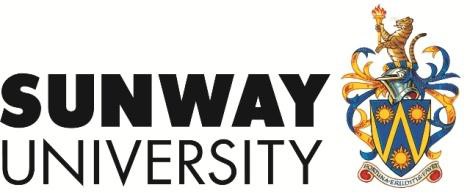 SCHEMESPhD Studentship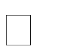 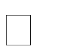  PhD ScholarshipMasters by Research ScholarshipCANDIDATE’S PERSONAL INFORMATIONPROGRAMME APPLIEDEDUCATIONAL BACKGROUND (in chronological order)CURRENT FINANCIAL AIDAre you holding any financial aid (e.g. scholarship, research assistantship etc)? (	) Yes   (	) No   If yes, please specifies the following: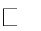 Please attach certified copies of all relevant documents e.g.One(1) certified copy of IC/passport, transcript and certificate for bachelor and/or masters degree(s)Research Statement (which includes Introduction & Justification of the study, Literature Review, Research Methodology, Proposed Research Schedule and List of References.)Curriculum Vitae (CV)DECLARATIONI have read the Personal Data Protection Notice provided by Sunway University pursuant to section 7 of Personal Data Protection Act 2010 [http://sunway.edu.my/pdpa/notice_english (English version) or http://sunway.edu.my/pdpa/notice_BM (Malay version)], which includes the purposes for which my personal data is collected/processed and classes of third parties to whom Sunway University may disclose my personal data to.I hereby give consent to Sunway University to process my personal data in accordance with the Personal Data Protection Notice.I also hereby warrant that I have obtained all necessary consent from the third party where I have provided their personal information as part of my application.I consent to any educational institution at which I have previously been a student and/or my current or any past employer, providing Sunway University with information which they hold about me for the purpose of Sunway University verifying my grades and/or qualifications and experience.I declare that the information contained in this application from and in the attached documents are true and accurate to the best of my knowledge at this time. I acknowledge that Sunway University reserves the right to seek from other relevant bodies’ verification as to the standing of my claimed qualifications. I further acknowledge that the Institution reserves the right to vary or reverse any decision regarding admission made on the basis of incorrect or incomplete information and that should the information be found false at any stage, the scholarship will be terminated immediately and I will be liable to re-pay the Institution the total sum of any payments already received.Name:  	Signature:  	Date:  	Full Name(as per NRIC / Passport )NRIC/Passport NoDate of BirthDate of BirthAgeGenderMale	FemaleMale	FemaleMarital StatusMarital StatusCorrespondence AddressPermanent Address(if different from above)Telephone NoHomeOfficeOfficeTelephone NoMobileFaxFaxEmailFacultyIntake DateProgrammeStudy ModeFull-Time	Part-TimeDurationName of SupervisorProposed Title of ResearchName of Institution(High School/ College/ University)CountryQualificationsQualificationsQualificationsDateDateName of Institution(High School/ College/ University)CountryAward ClassificationsMajoringCGPAFromToTitle of Thesis/DissertationEnglish Language ProficiencySpokenEnglish Language ProficiencyWrittenName of Financial Aid (in full)Sponsor/Funding BodyTotal hours of EngagementFull Time	Part TimeIf Part time, please fill up the following:Days:Time (from~to):Total hours per week:Duration (Date from~to)Total hours of EngagementFull Time	Part TimeIf Part time, please fill up the following:Days:Time (from~to):Total hours per week:AmountTotal hours of EngagementFull Time	Part TimeIf Part time, please fill up the following:Days:Time (from~to):Total hours per week: